Pubblicata la circolare sulle supplenze 2014/2015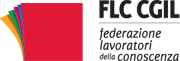 Pubblicata la circolare sulle supplenze 2014/2015È stata pubblicata il 27 agosto 2014 la nota 8481 che fornisce le annuali istruzioni per le supplenze del personale docente, educativo ed ATA.Nella nota sono state recepite alcune delle nostre richieste, anche se permangono problemi per quanto riguarda gli spezzoni fino a 6 ore, la durata delle supplenze annuali del personale ATA conferirete dal Dirigente scolastico e le ore di programmazione nella scuola primaria.Leggi la notizia completa.
Leggi le istruzioni per gli accantonamenti, le utilizzazioni e le supplenze nei Licei musicali..Cordialmente
FLC CGIL nazionaleIn evidenzaGraduatorie di istituto docenti: come e quando presentare reclamoAssunzioni in ruolo docenti: chiarimenti sui recuperi per il concorsoAssunzioni del personale docente: ulteriori chiarimenti del MIURAssunzioni e supplenze 2014/2015Notizie precariScuola: Pantaleo, siamo pronti al confronto ma non subiremo passivamente scelte sbagliateGraduatorie di istituto docenti: ancora chiarimenti sulla valutazione delle domandePrecari scuola: servono investimenti al sud e una riforma seria su organici e reclutamentoFinanziamenti alle scuole, contrattazione e assunzioni in ruolo: le novitàEstero: il MAE comunica le assegnazioni d'ufficio e i trasferimenti a domandaUniversità: serve una inversione di rotta partendo dal personaleConcorsi universitàConcorsi ricercaAltre notizie di interesseStudenti in piazza il 10 ottobre: istruzione gratuita, welfare, no al jobs actConoscenda 2015. Saggezza e follia del digitaleFeed Rss sito www.flcgil.itFLC CGIL mobile: la versione per smartphone del nostro sitoScegli di esserci: iscriviti alla FLC CGILCarta dei servizi CGIL 2014Servizi assicurativi per iscritti e RSU FLC CGIL